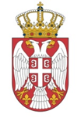 РЕПУБЛИКА СРБИЈАНАРОДНА СКУПШТИНАОдбор за европске интеграције20 Број: 06-2/181-1729. септембар 2017. годинеБ е о г р а дЗАПИСНИКДВАДЕСЕТЧЕТВРТЕ СЕДНИЦЕ ОДБОРА ЗА ЕВРОПСКЕ ИНТЕГРАЦИЈЕНАРОДНЕ СКУПШТИНЕ РЕПУБЛИКЕ СРБИЈЕСРЕДА, 20. СЕПТЕМБАР 2017. ГОДИНЕ	Седница је почела у 9.30 часова.Седницом је председавао Ненад Чанак, председник Одбора европске интеграције. Седници су присуствовали Жарко Мићин, Душица Стојковић, Иван Карић, Муамер Бачевац, Елвира Ковач, Тања Томашевић Дамњановић, Оливера Пешић, Бојан Торбица, Драган Вељковић, Владимир Ђурић и Момо Чолаковић. Седници нису присуствовали Милимир Вујадиновић, Петар Јојић, Наташа Вучковић, Гордана Чомић и Младен Грујић. Седници су присуствовали представници Министарства за просвету, науку и технолошки развој Владимир Џамић, државни секретар, Катарина Рандић, саветник и Александар Марковић, шеф Одсека за правне послове.На предлог председника Одбора, усвојен је следећиД н е в н и  р е дПредлог закона о основама система образовања и васпитања, који је поднела Влада, (број 61-2476/17 од 15. септембра 2017. године).Тачка 1.	 Председник Одбора је отворио прву тачку Дневног реда и реч дао представнику предлагача закона, В. Џамићу који је укратко представио Предлог закона и рекао да је Предлог закона усклађен са Директивом Савета 77/486 из 1977. године, да је добијено и позитивно мишљење Министарства за европске интеграције. У дискусији која је уследила учествовали су Н. Чанак, Е. Ковач, Д. Стојковић и В. Ђурић. Дискутовало се о томе да овај Предлог закона излаже Републику Србију централизацији, тј. повлачењу становништва из удаљенијих крајева земље у велике центре, похваљен је рад Министарства на Предлогу закона, речено је да је реч о квалитетном Предлогу закона на коме је посвећено доста времена и на чијем стварању је укључен велики број заинтересованих актера. Такође дискутовало се о потреби да се закон разматра по хитном поступку, јавној расправи која је одржана, као и о преносу надлежности са Националног просветног савета и Завода за унапређивање образовања и васпитања на Министарство. Председник Одбора је додао да би требало размотрити идеју да се Влади упути препорука да превише инсистирање на доношењу закона по хитном поступку, омета наш пут ка европским интеграцијама. 	Чланови Одбора су једногласно усвојили Предлог закона о основама система образовања и васпитања. Седница је завршена у 9.55 часова. На седници Одбора је вођен тонски запис.СЕКРЕТАР ОДБОРА                                                           ПРЕДСЕДНИК ОДБОРААлександар Ђорђевић				                      Ненад Чанак